Task 6: Label the diagram and use the answers to find the code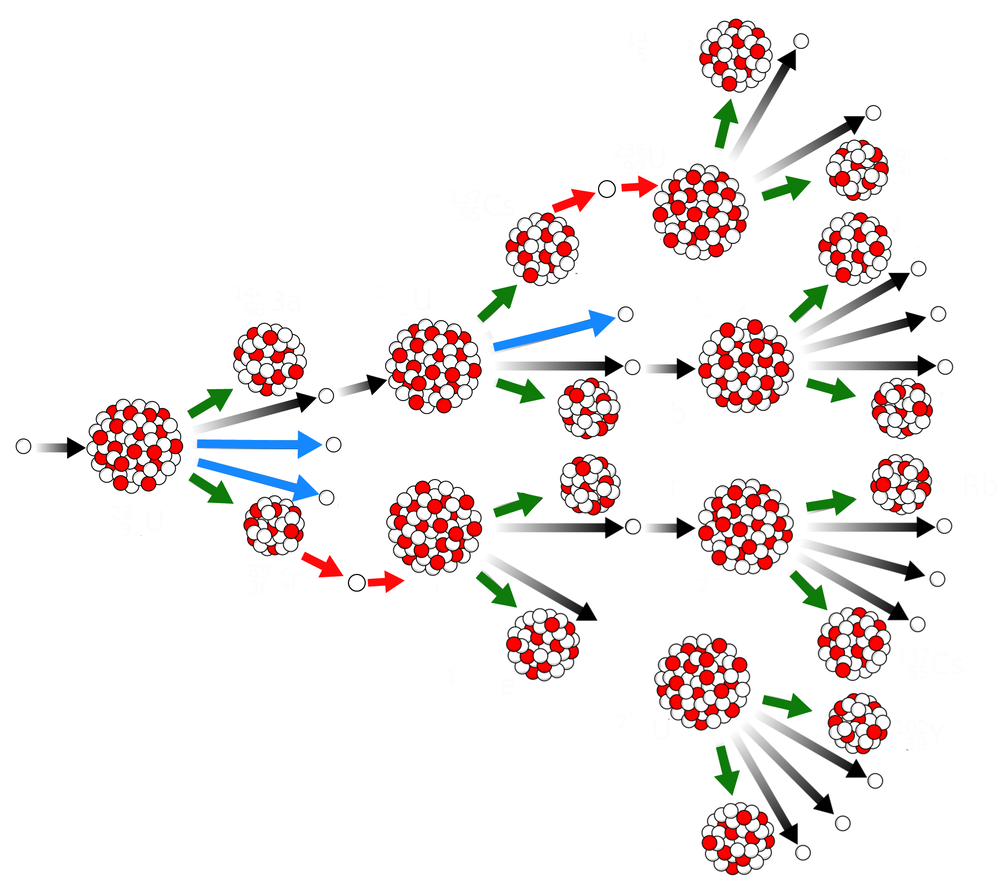 Take the number next to each correct answer and add this to the equation below to find the combination to the last lockQNo.OptionsOptionsOptionsOptions175. Induced fission20.  induced fusion35.   Spontaneous fission210. Proton15. fast neutron5. Slow neutron38. Large Nucleus eg U-2359. Small Nucleus eg He7. Fission product450. Fusion product40. Fission product60.  Fision product55. fast neutron2. Beta particle10. slow neutron